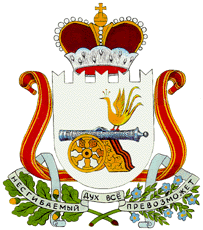 СОВЕТ ДЕПУТАТОВ КАМЕНСКОГО СЕЛЬСКОГО ПОСЕЛЕНИЯКАРДЫМОВСКОГО РАЙОНА СМОЛЕНСКОЙ ОБЛАСТИР Е Ш Е Н И Еот  «25 »  марта  2022 года                         № 18В   соответствии с Гражданским кодексом Российской Федерации, Федеральными законами от 06.10.2003г. №131-ФЗ «Об общих принципах организации местного самоуправления в Российской Федерации», от 21.12.2001г. №178-ФЗ «О приватизации государственного и муниципального имущества», Постановлением Правительства РФ от 26.12.2005 №806, Постановлением Правительства от 29.12.2020 года №2352 (с изменениями, вступившими в силу  с 08.01.2021 года), Уставом Каменского сельского поселения Кардымовского района Смоленской области, Совет депутатов Каменского сельского поселения Кардымовского района Смоленской области Р Е Ш И Л:1.Внести в решение №41  от 11 ноября 2011 года «Об утверждении  Положения о порядке планирования приватизации и порядке принятия решений об условиях  приватизации муниципального имущества муниципального образования Каменского сельского поселения Кардымовского района  Смоленской области» следующие изменения:1) п 3.2  части 1 изложить в следующей редакции:«3.2.Прогнозный план (программу) приватизации ежегодно разрабатывает Администрация и представляет на рассмотрение и утверждение Совету депутатов.Программы приватизации утверждаются не позднее 10 рабочих дней до начала планового периода.            Программы приватизации размещаются в течение 15 дней со дня утверждения органами местного самоуправления на официальном сайте в информационно-телекоммуникационной сети  «Интернет» в соответствии с требованиями, установленными Федеральным законом «О приватизации государственного и муниципального имущества».2) п3.4  части 1 изложить в следующей редакции:«3.4 .Программы приватизации должны содержать:1) перечни сгруппированного по видам экономической деятельности муниципального имущества, приватизация которого планируется в плановом периоде (унитарных предприятий, акций акционерных обществ и долей в уставных капиталах обществ с ограниченной ответственностью,  находящихся в  муниципальной собственности, иного имущества, составляющего казну муниципального образования, с указанием характеристики соответствующего имущества;2) сведения об акционерных обществах и обществах с ограниченной ответственностью, акции, доли в уставных капиталах которых в соответствии с решением Совета депутатов  муниципального образования подлежат внесению в уставный капитал иных акционерных обществ;3)сведения об ином имуществе, составляющем казну муниципального образования, которое подлежит внесению в уставный капитал акционерных обществ;4) прогноз объемов поступлений в бюджет муниципального образования в результате  исполнения программ приватизации, рассчитанный в соответствии с общими  требованиями  к  методике   прогнозирования поступлений доходов в бюджеты бюджетной системы Российской Федерации и общими требованиями к методике прогнозирования поступлений по источникам финансирования дефицита бюджета, установленными  Правительством  Российской  Федерации.В случае, если программы приватизации принимаются на плановый период, превышающий один год, прогноз объемов   поступлений от реализации  имущества, находящегося в собственности муниципального образования указывается с разбивкой по годам. Прогнозные показатели поступлений от приватизации имущества ежегодно, не позднее 1 февраля,  подлежат корректировке с учетом стоимости имущества, продажа которого завершена, изменений, внесенных в программы  приватизации за отчетный период.»         2. Настоящее решение вступает в силу с момента официального опубликования и подлежит размещению на официальном cайте администрации муниципального образования  Каменского сельского  поселения  Кардымовского района .Глава муниципального образованияКаменского сельского поселенияКардымовского района Смоленской области                                                                                В.П.ШевелеваО  внесении изменений в решение  №41 от 11 ноября 2011 года «Об  утверждении Положения о порядке планирования приватизации и порядке принятия решений об условиях приватизации муниципального имущества муниципального образования Каменского сельского поселения Кардымовского района Смоленской области»